How the Canadian Provinces and Territories Got Their NamesBY MATT SONIAK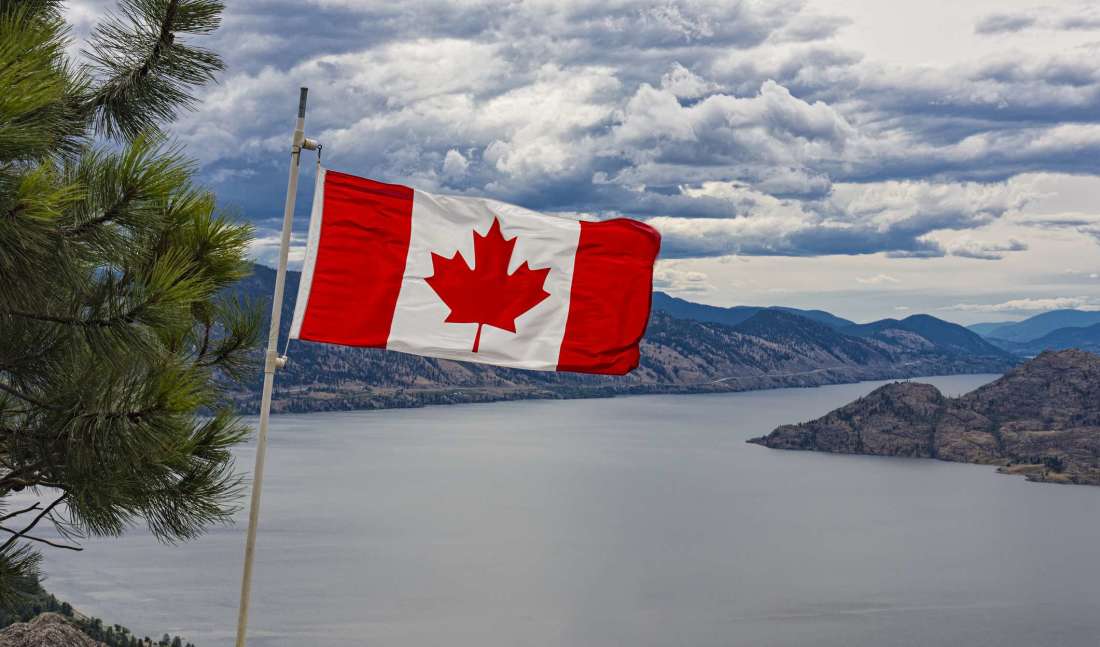 AlbertaNamed in honor of Princess Louise Caroline Alberta (1848-1939), the fourth daughter of Queen Victoria and Prince Albert and the wife of the Marquess of Lorne, Governor General of Canada from 1878 to 1883. Lake Louise, the village of Caroline, and Mount Alberta are also named after her.British ColumbiaThe name refers to the Columbia District, the British name for the territory drained by the Columbia River. Queen Victoria specified that the area be called British Columbia to distinguish the British section of the District from that which belonged to the United States (which became the Oregon Territory). The river, in turn, took its name from the Columbia Rediviva (formerly the Columbia; the Latin rediviva, or “revived,” was added to the name after the ship’s 1787 rebuilding), a privately owned ship that was the first American ship to circumnavigate the globe and was used extensively in the Pacific Northwest maritime fur trade.ManitobaBelieved to be derived from the Ojibwa manito-bah (sometimes written as manitobau) or Cree manito-wapow (also written as manitowapow), both of which translate to “the spirit straits” and probably refer to the straits of Lake Manitoba.New BrunswickRefers to Brunswick, the English translation of Braunschweig, the city in northern Germany that was the ancestral home of King George III of Great Britain.Newfoundland and LabradorNewfoundland is derived from the English translation of its original Latin name, Terra Nova or “new land” and is the oldest European place name in North America. Labrador is likely named for João Fernandes Lavrador, a Portuguese navigator who explored the area in the late 1400s and whose honorific “lavrador” means “landholder.”Northwest TerritoriesNamed for its location in the northwest area of the country. There was talk of changing the name, possibly to a term from a native language. Among the popular proposals were “Denendeh,” an Athabaskan word meaning “our land,” and “Bob.”Nova ScotiaFrom the Latin nova, feminine of novus (“new”), and Scotia (“Scotland”), literally “New Scotland.”NunavutFrom an Inuktitut (the language of the Inuit) word meaning “our land.”OntarioNamed after Lake Ontario. The word is thought to be derived from either the Wyandot ontarí: io (“great lake”) or Iroquoian skanadario (“beautiful water”).Prince Edward IslandNamed after Prince Edward, Duke of Kent and Strathearn, son of King George III and Commander-in-Chief of the British army in North America.QuebecDerived from the Algonquin kébec, which has been translated as “where the river narrows,” “strait narrows” and “it narrows,” and refers to the area around Quebec City where the Saint Lawrence River narrows to a cliff-lined gap.SaskatchewanNamed after the Saskatchewan River, which takes its name from the Cree word kisiskāciwani-sīpiy or “swift flowing river.”YukonNamed for the Yukon River, the name of which is derived from the Gwich'in word for “great river.”